Welcome to change, grow, live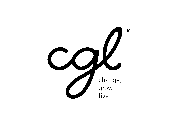 Referral Form            Referral Form            Referral Form            Referral Form            Referral Form            Referral Form            Referral Form            Referral Form            Referral Form            Are you completing this for referral for yourself?   Yes     NoHave you ever received support from this service before?  Yes     NoAre you completing this for referral for yourself?   Yes     NoHave you ever received support from this service before?  Yes     NoAre you completing this for referral for yourself?   Yes     NoHave you ever received support from this service before?  Yes     NoAre you completing this for referral for yourself?   Yes     NoHave you ever received support from this service before?  Yes     NoAre you completing this for referral for yourself?   Yes     NoHave you ever received support from this service before?  Yes     NoAre you completing this for referral for yourself?   Yes     NoHave you ever received support from this service before?  Yes     NoAre you completing this for referral for yourself?   Yes     NoHave you ever received support from this service before?  Yes     NoAre you completing this for referral for yourself?   Yes     NoHave you ever received support from this service before?  Yes     NoAre you completing this for referral for yourself?   Yes     NoHave you ever received support from this service before?  Yes     NoWhat would you like to achieve by engaging with us?What would you like to achieve by engaging with us?What would you like to achieve by engaging with us?What would you like to achieve by engaging with us?What would you like to achieve by engaging with us?What would you like to achieve by engaging with us?What would you like to achieve by engaging with us?Date of referral:Date of referral:How did you hear about the service?How did you hear about the service?How did you hear about the service?How did you hear about the service?How did you hear about the service?How did you hear about the service?How did you hear about the service?How did you hear about the service?How did you hear about the service?A&E advertisementCGL websiteDirectoryEmployment service EventFamily member or friend A&E advertisementCGL websiteDirectoryEmployment service EventFamily member or friend A&E advertisementCGL websiteDirectoryEmployment service EventFamily member or friend A&E advertisementCGL websiteDirectoryEmployment service EventFamily member or friend Leaflet, flyer, poster, business cardMedical professional News articleOnline searchPartner agency Police/probation/court referralLeaflet, flyer, poster, business cardMedical professional News articleOnline searchPartner agency Police/probation/court referralLeaflet, flyer, poster, business cardMedical professional News articleOnline searchPartner agency Police/probation/court referralPrisonRadioSocial media Social services Staff memberPrisonRadioSocial media Social services Staff member Mr Mrs  Miss Ms    Other:First name:First name:First name:First name:First name:First name:D.O.B:D.O.B: Mr Mrs  Miss Ms    Other:Surname:Surname:Surname:Surname:Surname:Surname:Age:Age:Address and PostcodeAddress and PostcodeAddress and PostcodeAddress and PostcodeAddress and PostcodeTelephone number:Telephone number:Telephone number:Telephone number:Address and PostcodeAddress and PostcodeAddress and PostcodeAddress and PostcodeAddress and PostcodeMobile number:Mobile number:Mobile number:Mobile number:Address and PostcodeAddress and PostcodeAddress and PostcodeAddress and PostcodeAddress and PostcodeNHS Number:NHS Number:NHS Number:NHS Number:Email address:Email address:Email address:Email address:Email address:Email address:Email address:Email address:Email address:Gender:What gender do you currently identify as?     Male  Female Prefer not to sayIf you prefer to use your own term please provide it here: Gender:What gender do you currently identify as?     Male  Female Prefer not to sayIf you prefer to use your own term please provide it here: Gender:What gender do you currently identify as?     Male  Female Prefer not to sayIf you prefer to use your own term please provide it here: Relationship: Single               With a partner    Married   Separated  Widowed            Divorced     Civil Partnership  If you prefer to use your own term please provide it here: Relationship: Single               With a partner    Married   Separated  Widowed            Divorced     Civil Partnership  If you prefer to use your own term please provide it here: Relationship: Single               With a partner    Married   Separated  Widowed            Divorced     Civil Partnership  If you prefer to use your own term please provide it here: Sexual Orientation: Gay Women/Lesbian        Gay Man Bisexual        Heterosexual Unsure Prefer not to sayIf you prefer to use your own term please provide it here: Sexual Orientation: Gay Women/Lesbian        Gay Man Bisexual        Heterosexual Unsure Prefer not to sayIf you prefer to use your own term please provide it here: Sexual Orientation: Gay Women/Lesbian        Gay Man Bisexual        Heterosexual Unsure Prefer not to sayIf you prefer to use your own term please provide it here: Nationality:  (based on top 10 nationalities as identified by ONS)  Nationality:  (based on top 10 nationalities as identified by ONS)  Nationality:  (based on top 10 nationalities as identified by ONS)  Nationality:  (based on top 10 nationalities as identified by ONS)  Nationality:  (based on top 10 nationalities as identified by ONS)  Nationality:  (based on top 10 nationalities as identified by ONS)  Nationality:  (based on top 10 nationalities as identified by ONS)  Nationality:  (based on top 10 nationalities as identified by ONS)  Nationality:  (based on top 10 nationalities as identified by ONS)   Romanian  Portuguese        Italian   Pakistani   Romanian  Portuguese        Italian   Pakistani   Romanian  Portuguese        Italian   Pakistani    Lithuanian        French   American  If other please provide details:  Lithuanian        French   American  If other please provide details:  Lithuanian        French   American  If other please provide details:Ethnic Origin: White British                            White Irish                                   Other White     White & Black                      Caribbean   White & Black African Ethnic Origin: White British                            White Irish                                   Other White     White & Black                      Caribbean   White & Black African Ethnic Origin: White British                            White Irish                                   Other White     White & Black                      Caribbean   White & Black African  White & Asian       Asian/Asian British Indian       Asian/Asian British Pakistani      Asian/Asian British Bangladeshi  Asian/Asian British Other          Other Mixed    White & Asian       Asian/Asian British Indian       Asian/Asian British Pakistani      Asian/Asian British Bangladeshi  Asian/Asian British Other          Other Mixed    White & Asian       Asian/Asian British Indian       Asian/Asian British Pakistani      Asian/Asian British Bangladeshi  Asian/Asian British Other          Other Mixed    Black/Black British Caribbean Black/Black British African Other – Chinese                           Traveller/Gypsy                         Other              If other please provide details: Black/Black British Caribbean Black/Black British African Other – Chinese                           Traveller/Gypsy                         Other              If other please provide details: Black/Black British Caribbean Black/Black British African Other – Chinese                           Traveller/Gypsy                         Other              If other please provide details:Religion:  Baha’i    Buddhist   ChristianReligion:  Baha’i    Buddhist   Christian Hindu    Jain    Jewish Muslim   Hindu    Jain    Jewish Muslim   Hindu    Jain    Jewish Muslim   Pagan Sikh  Zoroastrian  Other    Pagan Sikh  Zoroastrian  Other    Pagan Sikh  Zoroastrian  Other    None Prefers not to say UnknownLanguage:Do you require an interpreter?  Yes     NoDo you require support through a British Sign Language Interpreter?  Yes    NoLanguage:Do you require an interpreter?  Yes     NoDo you require support through a British Sign Language Interpreter?  Yes    NoLanguage:Do you require an interpreter?  Yes     NoDo you require support through a British Sign Language Interpreter?  Yes    NoLanguage:Do you require an interpreter?  Yes     NoDo you require support through a British Sign Language Interpreter?  Yes    NoDisability:Do you consider yourself to have a disability?     Yes     No     If yes please provide details:Disability:Do you consider yourself to have a disability?     Yes     No     If yes please provide details:Disability:Do you consider yourself to have a disability?     Yes     No     If yes please provide details:Disability:Do you consider yourself to have a disability?     Yes     No     If yes please provide details:Employment Status:
 Regular employment                                 Student          Unpaid work (voluntary)                            Homemaker            Retired                                                       Long term illness   Ex Armed Services   Current Armed Services   Unemployed (receiving no benefits)  Unemployed (seeking work) Other                        Long term illness   Ex Armed Services   Current Armed Services   Unemployed (receiving no benefits)  Unemployed (seeking work) Other                       Accommodation Status: Problem with Housing No housing problem HomelessPlease provide details:Time since last paid employment: Less than 1 year                                  1 – 2 years     2- 3 years                          Currently employed                          Prefer not to say      3+ years                             Never employed                       2- 3 years                          Currently employed                          Prefer not to say      3+ years                             Never employed                       2- 3 years                          Currently employed                          Prefer not to say      3+ years                             Never employed                     Smoking Status: Current   Previous   Never Smoking Status: Current   Previous   Never Currently pregnant:                Yes     No     Unsure                                                      Partner currently pregnant:  Yes     No     Unsure                    Currently pregnant:                Yes     No     Unsure                                                      Partner currently pregnant:  Yes     No     Unsure                    Next of Kin: (we will only contact this person in a case of an emergency)Do you consent to us sharing information with this person?            Yes  NoNext of Kin: (we will only contact this person in a case of an emergency)Do you consent to us sharing information with this person?            Yes  NoNext of Kin: (we will only contact this person in a case of an emergency)Do you consent to us sharing information with this person?            Yes  NoNext of Kin: (we will only contact this person in a case of an emergency)Do you consent to us sharing information with this person?            Yes  NoDrug and/or Alcohol UseDrug and/or Alcohol UseMain substance of choice:                                                                                          Age First Used:How do you use:        Inject    Sniff    Smoke    Oral    Other  How often do you use? How much do you use?How much do you spend a week on this substance?Main substance of choice:                                                                                          Age First Used:How do you use:        Inject    Sniff    Smoke    Oral    Other  How often do you use? How much do you use?How much do you spend a week on this substance?Second substance of choice:                                                                                       Age First Used:How do you use:      Inject      Sniff     Smoke     Oral     Other  How often do you use? How much do you use?How much do you spend a week on this substance?	Second substance of choice:                                                                                       Age First Used:How do you use:      Inject      Sniff     Smoke     Oral     Other  How often do you use? How much do you use?How much do you spend a week on this substance?	Third substance of choice:                                                                                                  Age First Used:How do you use:       Inject     Sniff     Smoke     Oral       Other  How often do you use? How much do you use?How much do you spend a week on this substance?Third substance of choice:                                                                                                  Age First Used:How do you use:       Inject     Sniff     Smoke     Oral       Other  How often do you use? How much do you use?How much do you spend a week on this substance?Do you use Novel Psychoactive Substances (Legal/Illegal Highs) Yes  No  PreviouslyIf yes please list:Do you use any volatile substances? (Gas, Glue, Aerosols) Yes No Previously If yes please list:Do you use Steroids or any other image/performance enhancing drugs?  Yes  No  PreviouslyIf yes please list:Do you use any over the counter medications (such as Co-codamol, Paracetamol)?  Yes  No  PreviouslyIf yes please list:Injecting:Have you ever injected drugs:       Never injected            Previously injected           Currently inject If you have previously injected drugs:At what age did you first inject?Have you injected in the last 28 days?  Yes     NoHave you ever shared injecting equipment?  Yes    NoHave you shared injecting equipment in last 28 days?    Yes    NoHave you ever allowed someone else to inject you?    Yes    NoInjecting:Have you ever injected drugs:       Never injected            Previously injected           Currently inject If you have previously injected drugs:At what age did you first inject?Have you injected in the last 28 days?  Yes     NoHave you ever shared injecting equipment?  Yes    NoHave you shared injecting equipment in last 28 days?    Yes    NoHave you ever allowed someone else to inject you?    Yes    NoCriminal Justice:Are you currently working with Criminal Justice Services (e.g. Police, National Probation Service, Community Rehabilitation Companies, Prisons)?  Yes          No If no please go to next section ‘Referrer details.’If yes, what prompted the contact? Required Assessment Imposed Following Positive Drug Test         Conditional Cautioning                                                                    Pre-Sentence Report Required by Offender Management Scheme DRR/ATR   Restriction On Bail                                                                      Voluntary – Following Release From Prison   Voluntary – Following Cell Sweep                                          Voluntary – Other                                                                    Following Referral by Treatment Provider (Post Treatment)   Rehabilitation Activity Requirement (RAR)                              Integrated Offender Management (IOM)        Multi-agency Public Protection Arrangements (MAPPA)      Other                                                                 Criminal Justice:Are you currently working with Criminal Justice Services (e.g. Police, National Probation Service, Community Rehabilitation Companies, Prisons)?  Yes          No If no please go to next section ‘Referrer details.’If yes, what prompted the contact? Required Assessment Imposed Following Positive Drug Test         Conditional Cautioning                                                                    Pre-Sentence Report Required by Offender Management Scheme DRR/ATR   Restriction On Bail                                                                      Voluntary – Following Release From Prison   Voluntary – Following Cell Sweep                                          Voluntary – Other                                                                    Following Referral by Treatment Provider (Post Treatment)   Rehabilitation Activity Requirement (RAR)                              Integrated Offender Management (IOM)        Multi-agency Public Protection Arrangements (MAPPA)      Other                                                                 What is offence and date of the offence that prompted your contact with criminal justice services? If you have recently been released from prison, what date were you released and from which prison?What is offence and date of the offence that prompted your contact with criminal justice services? If you have recently been released from prison, what date were you released and from which prison?If you are completing this form for yourself you don’t need to do this section: Referrer details:Name and job title:Agency:Preferred means of contact:Does the person know you are referring them?   Yes  NoDo they want to be referred?  Yes  NoWould you like feedback on the outcome of this referral?    Yes  NoIf you are completing this form for yourself you don’t need to do this section: Referrer details:Name and job title:Agency:Preferred means of contact:Does the person know you are referring them?   Yes  NoDo they want to be referred?  Yes  NoWould you like feedback on the outcome of this referral?    Yes  No